Anjana  			   akanjana-392920@2freemail.com	Human Resource ManagementProfile Summary	Core CompetenciesEnergetic Professional with over 5 years of experience with 1 year of part- time experience in multiple phases of HR Management, Recruitment & Onboarding and Talent ManagementInsightful knowledge of working on performance management system, salary reviews, reward & recognition and employee retentionImplemented talent acquisition strategies and collaborated with Line Managers at all levels to secure the best fit for open positionsForged quality relationship with the external recruitment agencies with a resultant increase in quality of hire and a reduction in hiring timeSpearheaded the recruitment process both internally & externally; coordinated closely with candidates to deliver their recruitment needsSupervised talent management & manpower planning and setting priorities for improving the competence of the workforcePossess analytical capabilities in HR processes for improving selection procedures and therefore getting a better return on investment; skilled in generating manpower projection, attrition and competency mapping reportsEnsured adherence to government regulations & policies and communicating them across organization at all levelsMaintained effective employee relations by acting as a face of the department & resolving matters pertaining to salary, policies and so onTeam-based management style coupled with strong leadership to motivate peak individual performancesCareer TimelineHuman Resource Management Talent Acquisition Management Recruitment & Exit Management Screening & Shortlisting Training & Development Performance Management Compensations & BenefitEmployee Engagement & Welfare Team Building & LeadershipSoft Skills     Groups as HR AssistantMarsh Insurance Brokers as HR CoordinatorDedicated	Team Player2016 –Present2016 –20162015 –20162012 –2014Initiator	AdaptableETISALAT as HRCoordinatorProfessional ExperienceAwafi Mineral Water as Admin AssistantCommunicator	Quick Learner Groups, Sharjah as HR Assistant	Nov’16 - Present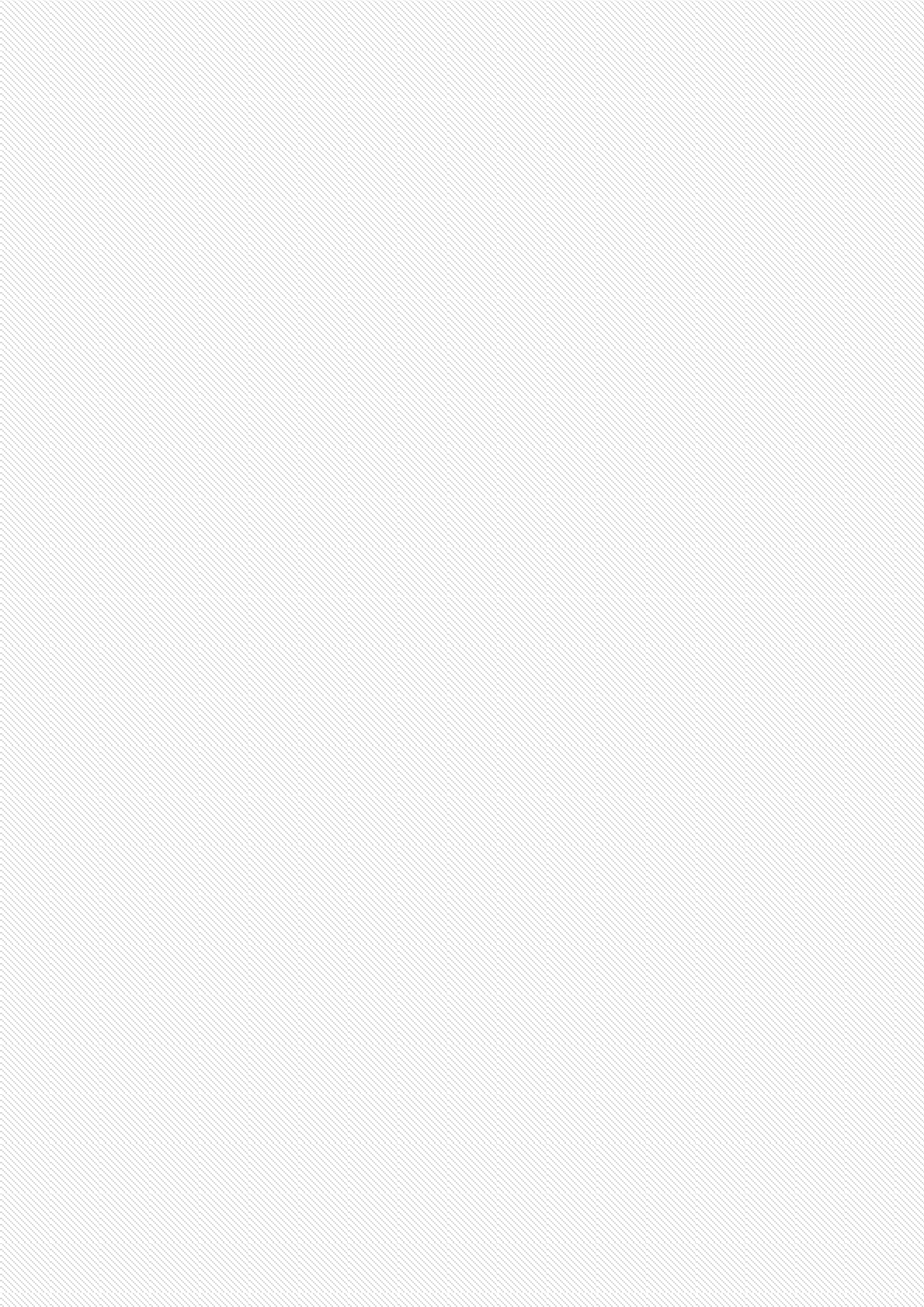 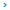 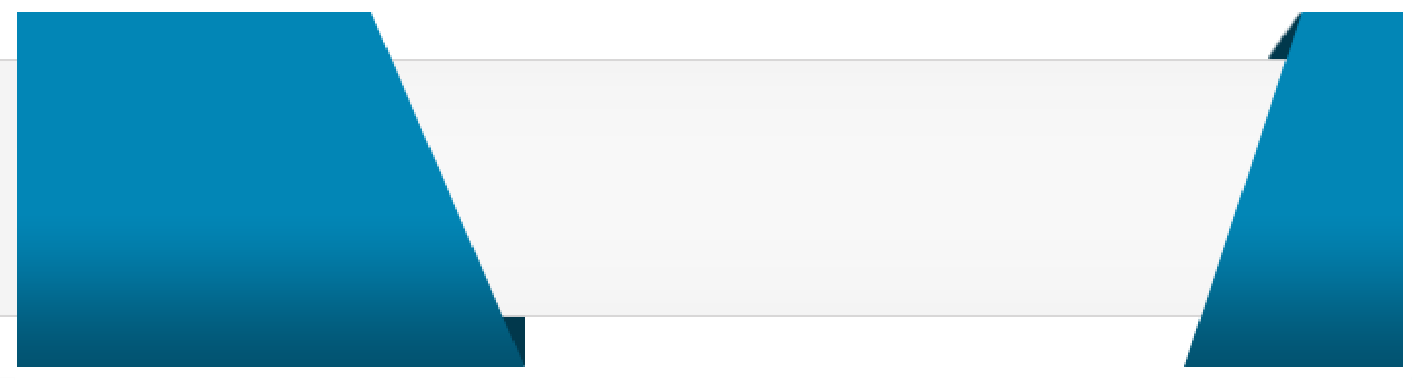 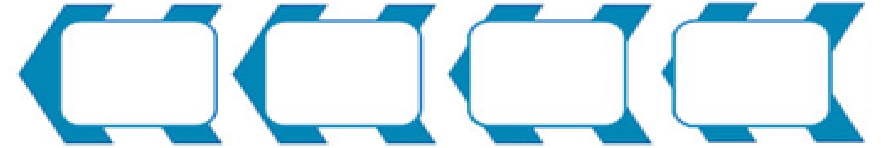 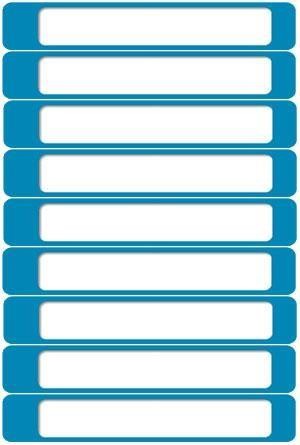 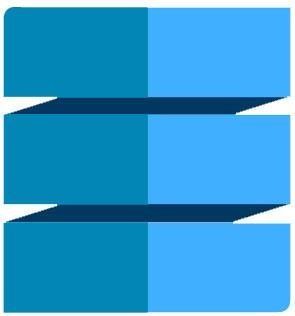 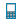 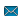 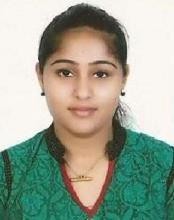 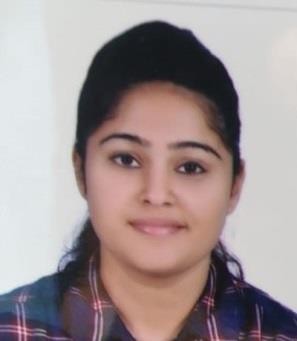 Key Result Areas:Managing end-to-end talent acquisition management activities including candidate sourcing & initial screening based on the job description and calling the employees for interviewIdentifying & shortlisting candidates by matching the requirements & cultural fit for the organization and participating in variousjob fairs for placementPreparing organizational charts displaying filled positions, vacant positions and checking all departmental activities Supervising onboarding activities for the candidates such as preparing offer letter, creating entry pass and maintaining & updatingemployee records & filesFormulating MIS on daily basis of shortlisted & rejected candidates with appropriate reasons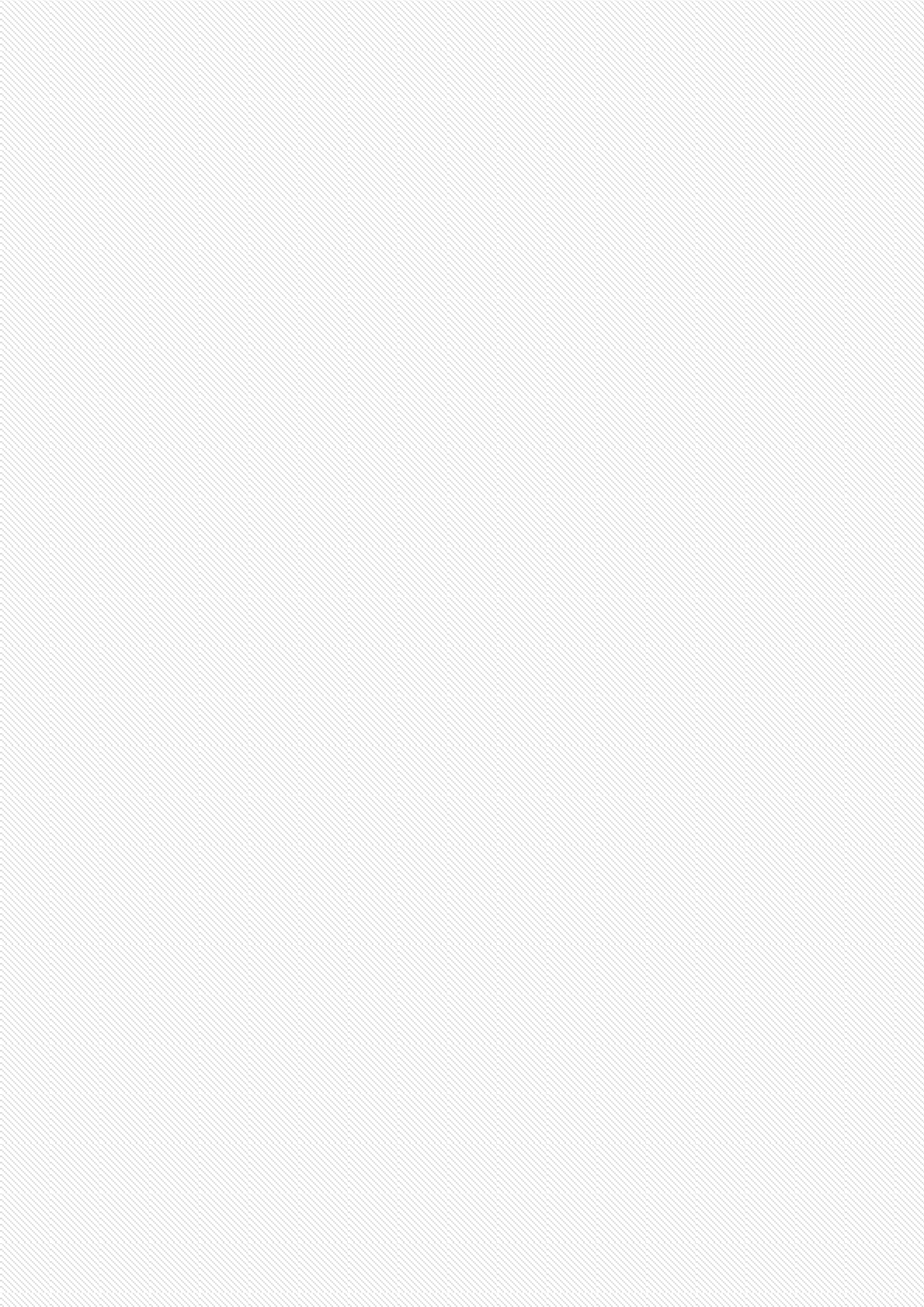 Monitoring exit formalities & resignation cases to attain clearance for the departing employee before settlement of account by Finance DepartmentParticipating in various HR vertical activities such as compensation & benefits, sourcing & recruitment, performance management, competency mapping and generalist operationsCollaborating with key decision-makers to understand strategic business objectives and to meet current & future talent management needsScrutinizing the compensation policies, government regulations and setting the incentives; preparing salary slips for employees based on the late entries & other penaltiesPlanning, organizing and enhancing employee engagement initiatives thereby creating a platform for employee involvement with the help of Department HeadCreating & sustaining a dynamic environment that fosters development opportunities by resolving conflicts & salary issues and motivating high performance amongst team membersPart-Time Assignments  Dubai as HR Coordinator	May’16 – Sep’16Key Result Areas:Updated job requirements and descriptions for all vacancies & positions and established recruitment, testing & interviewing programCounselled Managers for candidate selection, conducted & analyzed exit interviews and recommended changes; conducted orientation & training programs to prepare employees for assignmentsFormulated a pay plan by conducting periodic pay surveys, prepared pay budgets; monitored & scheduled individual pay actions and recommended, planned & implemented pay structure revisionsScheduled management conferences with employees, resolved employee grievances, counselled employees & supervisors and managed all human resource operational requirementsPrevious ExperienceMarsh Insurance Brokers, Dubai as   HR Coordinator	Jul’15 – Jan’16Partnering with hiring managers to determine staffing needsScreening resumesPerforming in-person and phone interviews with candidatesAdministering appropriate company assessmentsPerforming reference and background checksMaking recommendations to company hiring managersCoordinating interviews with the hiring managersFollowing up on the interview process statusMaintaining relationships with both internal and external clients to ensure staffing goals are achievedCommunicating employer information and benefits during screening processStaying current on the company’s organization structure, personnel policy, and federal and state laws regarding employment practicesServing as a liaison with area employment agencies, colleges, and industry associationsCompleting timely reports on employment activityConducting exit interviews on terminating employeesAwafi Mineral Water, Dubai as Admin Assistant                                                                                    Dec ’12 – April’ 14       	Develop and maintain a filing systemUpdate and maintain office policies and proceduresOrder office supplies and research new deals and suppliersMaintain contact listsBook travel arrangementsSubmit and reconcile expense reportsProvide general support to visitorsAct as the point of contact for internal and external clientsLiaise with executive and senior administrative assistants to handle requests and queries from senior managers                                                                                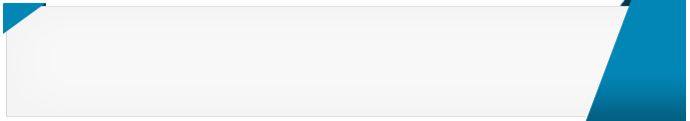    EducationMBA in Human Resource from University of Business and International Studies, Switzerland in 2017 Bachelor of Commerce from University of Calicut, Kerala in 2015Personal DetailsDate of Birth:	27th January 1994 Languages Known:	English Malayalam, and Tamil Address:	Sharjah – 30094, DubaiNationality:	IndianVisa Status:	Employment VisaMarital Status:	SingleNo. of Dependents:	NoneDriving License:	UAE Driving License; Light Vehicle